Народный фронт презентовал первое в России мобильное приложение, с помощью которого можно сообщить о подозрительных беспилотниках и ЧС.В Исполкоме Народного фронта состоялась презентация уникального приложения “Радар”, с помощью которого каждый гражданин России, заметивший подозрительный объект в небе или беспилотник, может мгновенно об этом сообщить. Сигнал будет оперативно передан в компетентные органы. Приложение “Радар” доступно для пользователей операционной системы Android, скачать его можно на площадках GooglePlay (Ссылка: https://play.google.com/store/apps/details?id=ru.onf.rdr) и RuStore (Ссылка: https://apps.rustore.ru/app/ru.onf.rdr) .Пользователи IOS могут сообщить об увиденном через чат-бот проекта "Кибердружина" (Ссылка: https://t.me/KiberDruzhina_bot)Ссылка на официальный сайт Общероссийского общественного движения «Народный фронт «За Россию» https://onf.ru/radar.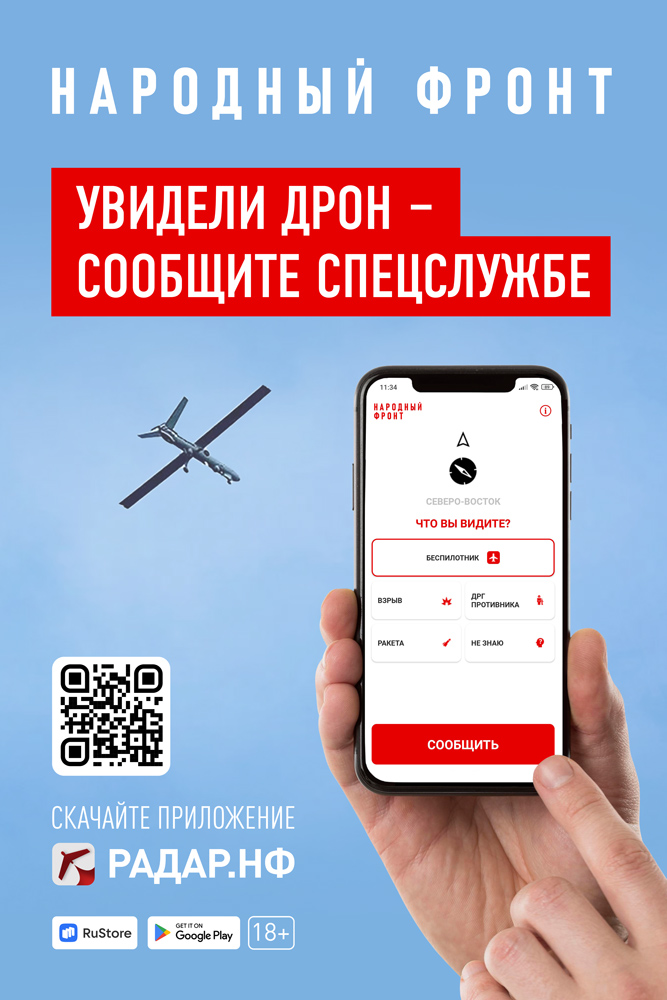 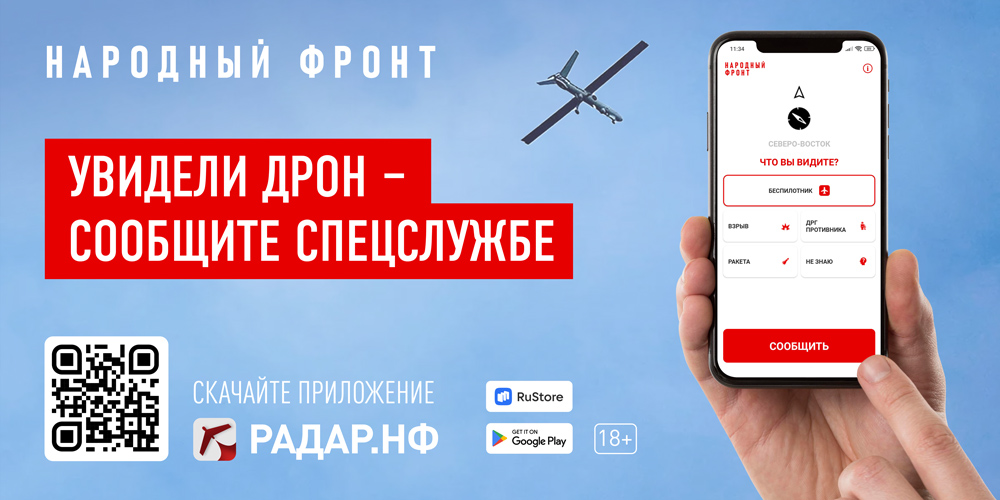 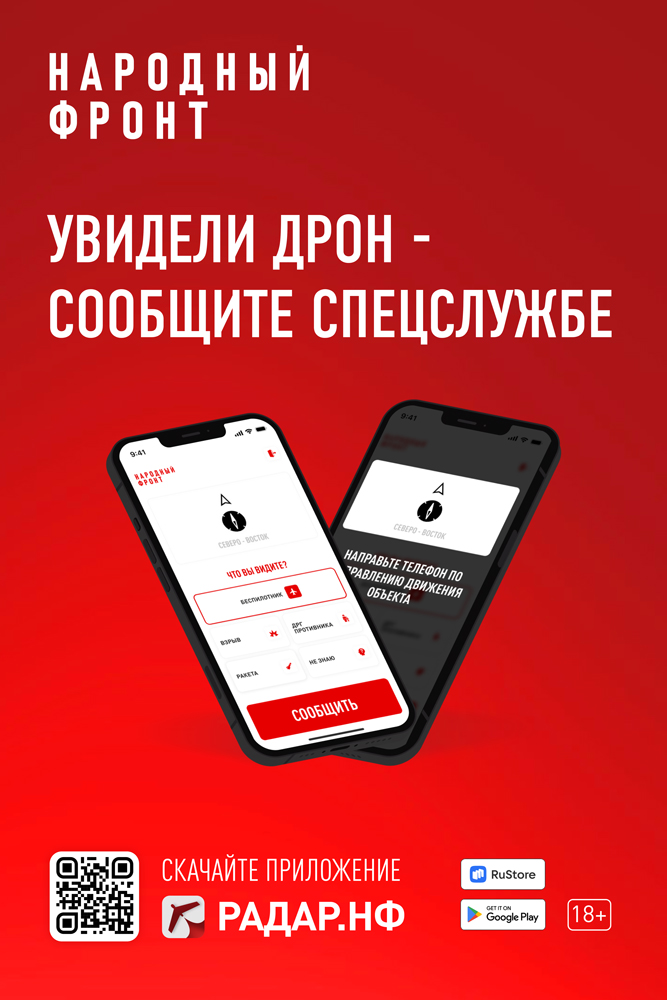 